Please list the materials and products used for this project. According the sequence below.Name of the product – Category - Name of the Manufacturer / Supplier(e.g. Valencia Vinyl planks – Vinyl flooring – Life Fitness Asia)(e.g. Hill-Eco Collection – Sofa – Di-Mension Living)Planter storage cabinets – storage cabinets – KokuyoSlit Table – Table – HAYTablo Table – Table – Normann CopenhagenVery Task Chair – task chair – HaworthAbout A Lounge – lounge chair – HAYNeu 13 – chair – HAYAbout A Lounge – sofa – HAYAbout A Stool – stool – HAYForm Barstool – barstool – Normann CopenhagenAce Lounge Chair – lounge chair – Normann CopenhagenAce Sofa – sofa – Normann Cophenhagen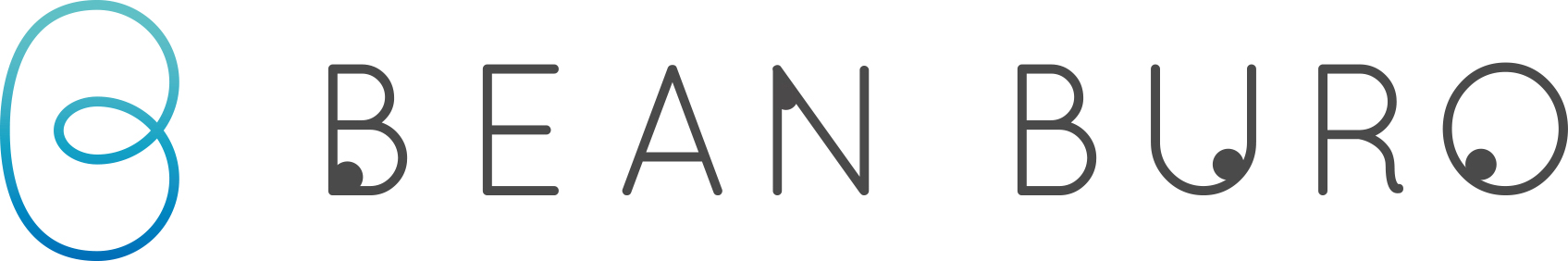 – Product Info List